     ZDRAVÉ RECEPTY ZE ZAHRADNÍ SLAVNOSTI 2016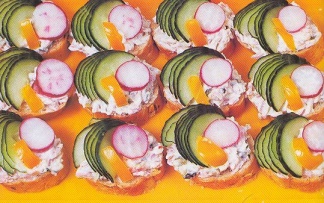 Čočkový salát: uvařit čočku, do vychlazené přidat nadrobno nakrájenou salátovou okurku, červenou papriku, cibuli, pórek, sterilovaná kukuřice-  Svařit nálev z vody, octa, cukru, bobkového listu a nového koření, vlít do salátu, přidat olivový olej a osolit podle chuti.Fazolový salát: uvařit fazole, do vychlazených přidat cibuli, sterilovanou okurku, pórek, červenou papriku, sůl, olivový olej a citronovou šťávu.Mrkvový salát: najemno nastrouhaná mrkev, nakrájený pomeranč, citrón a med.Zelný salát s koprem: bílé hlávkové zelí nadrobno nakrájet, krátce spařit horkou vodou, přidat kopr, sůl, olivový olej a cukr.Zelný salát s kukuřicí: bílé hlávkové zelí nadrobno nakrájet, krátce spařit horkou vodou, přidat sterilovanou kukuřici, olivový olej a sůl.Česneková pomazánka: pomazánkové máslo, tvaroh, utřený česnek, sůl. Špenátová pomazánka: špenátový protlak podusit na cibulce, přidat vejce. Prochladlý špenát zamíchat s pomazánkovým máslem, ochutit česnekem a solí.Rybí tvarohová pomazánka: smíchat tvaroh, olejovky, plnotučnou hořčici, přidat natvrdo uvařená a nastrouhaná vejce a drobně nakrájenou cibuli.Pomazánka z Lučiny s chia semínky: Lučina, pomazánkové máslo, chia semínka, jarní cibulka, libeček, petrželka, pažitka a sůl.Celerová pomazánka se slunečnicovými semínky: pomazánkové máslo, Lučina, strouhaný sterilovaný celer, jarní cibulka, slunečnicová semínka a sůl.Pomazánka z Tofu sýra: pomazánkové máslo, najemno nastrouhaný Tofu sýr, sůl.Pomazánka z kozího sýra: pomazánkové máslo, kozí sýr, šalotka, bylinková sůl.Pomazánka z červené řepy: Lučina, pečená červená řepa, jarní cibulka a sůl.  Do Lučiny ručně nebo ve šlehači vmícháme doměkka upečenou řepu, nakrájíme cibulku (příp. pórek) a osolíme. Cizrnový zámecký perník: 0,5 kg polohrubé mouky, 0,25 cizrnové mouky, 2 celá vejce, 0,25 kg jahodové marmelády, 0,15 kg Hery, 0,3 kg třtinového cukru, 0,5 l svařené melty, 1 prášek do pečiva, 1 prášek do perníku, kakao. Ušlehat (umíchat) hladké těsto, nalít na vymazaný a moukou vysypaný plech, péct při cca 160 stupních asi 30 minut. Povrch jen pocukrovat nebo polít čokoládovou polevou.Drobenkový koláč s ovocem:  300 g špaldové mouky, 1 prášek do pečiva, 1 vanilkový cukr, 200 ml mléka, 2 celá vejce, 1 lžíce oleje, 150 g třtinový cukr a meruňky.  Na drobenku: 150 g třtinového cukru, 150 g másla a 200 g hrubé mouky. Těsto umícháme, nalijeme na vymazaný a vysypaný plech, poklademe ovocem, posypeme drobenkou   a  upečeme.